VSTUPNÍ ČÁSTNázev moduluZákladní tepelné postupy E - teoretickýKód modulu65-m-2/AH51Typ vzděláváníOdborné vzděláváníTyp moduluodborný teoretickýVyužitelnost vzdělávacího moduluKategorie dosaženého vzděláníE (dvouleté, EQF úroveň 2)E (tříleté, EQF úroveň 3)Skupiny oborů65 - Gastronomie, hotelnictví a turismusKomplexní úlohaObory vzdělání - poznámky65-51-E/01 Stravovací a ubytovací služby65-51-E/02 Práce ve stravováníDélka modulu (počet hodin)12Poznámka k délce moduluPlatnost modulu od30. 04. 2020Platnost modulu doVstupní předpokladyZnalost surovin využívaných při tepelném zpracování.JÁDRO MODULUCharakteristika moduluŽák získá základní znalosti o tepelných postupech při přípravě pokrmů.Vysvětlí rozdíly mezi jednotlivými druhy tepelných postupů a jejich použití.Očekávané výsledky učeníŽák:vyjmenuje základní druhy tepelných úprav,charakterizuje jednotlivé druhy tepelných úprav,popíše volbu vhodné metody tepelné úpravy v závislosti na surovinách a jejich kvalitě.Obsah vzdělávání (rozpis učiva)Druhy tepelných úprav:Vařeníve voděv pářev tlakovém hrncipošírováníDušeníPečenína pánviv trouběna roštu/rožniSmaženína pánvive fritézeZaděláváníZapékáníUčební činnosti žáků a strategie výukyMetody slovní:monologické metody (popis, vysvětlování, výklad),dialogické metody (rozhovor, diskuse),metody práce s učebnicí, odbornou literaturou.Metody názorně-demonstrační:vaření,pečení,dušení,smaženízadělávání.Žák v rámci teoretické výuky:seznamuje se s povinnostmi kuchaře (pomůcky a nástroje),seznamuje se s pracemi spojenými s tepelnou úpravou potravin živočišného a rostlinného původu,učí se zacházet s potravinami a pečovat o ně,pracuje s chybou.Zařazení do učebního plánu, ročník1. ročníkVÝSTUPNÍ ČÁSTZpůsob ověřování dosažených výsledkůV rámci výuky jsou ověřovány znalosti a vědomosti žáků. Výsledky žáků jsou ověřovány ústním a písemným zkoušením.Písemné zkoušení je realizováno formou písemné práce nebo testu. Při využití ústního zkoušení formou otevřených otázek.Ověřované okruhy:Základní tepelné úpravyVaření
	ve voděv pářev tlakovém hrncipošírováníDušeníPečení
	na pánviv trouběna roštu/rožniSmažení
	na pánvive fritézeZaděláváníZapékáníKritéria hodnoceníZa splněný se považuje modul při dodržení následujících kritérií:žák je povinen splnit 75 % docházky do výuky,1x ústní zkoušení znalostí za dobu realizace modulu,1x on-line ověření znalostí z jednotlivých navržených obsahových okruhů.Doporučená literaturaSEDLÁČKOVÁ, Hana: Technologie přípravy pokrmů 1–6. Praha, Fortuna 2004. ISBN: 80-7168-912-2.Poznámkyhttp://www.kulinarskeumeni.cz/kurzyObsahové upřesněníOV RVP - Odborné vzdělávání ve vztahu k RVPMateriál vznikl v rámci projektu Modernizace odborného vzdělávání (MOV), který byl spolufinancován z Evropských strukturálních a investičních fondů a jehož realizaci zajišťoval Národní pedagogický institut České republiky. Autorem materiálu a všech jeho částí, není-li uvedeno jinak, je Dagmar Vaďurová. Creative Commons CC BY SA 4.0 – Uveďte původ – Zachovejte licenci 4.0 Mezinárodní.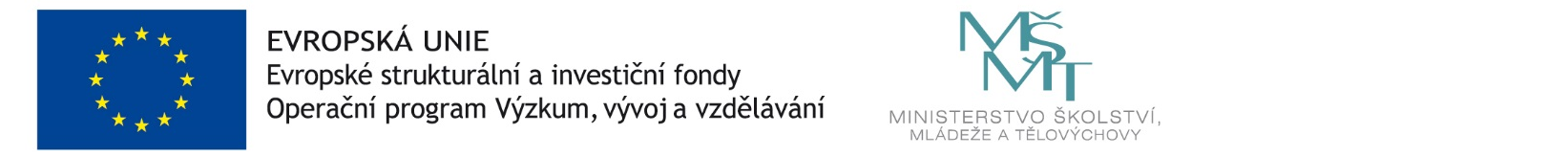 